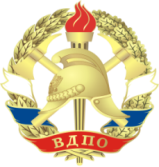 Камышловское районное отделение ООО  ВДПО 624860, Свердловская область,г. Камышлов, ул. Советская, 7                                                                                   Председателю совета                    тел./факс 8 (34375) 2-59-44                                                                          Камышловского районного отделения ВДПО                      сотовый телефон 89120394281                                                                                        Бейтельмахер С.В.                                          е-mail:vdpo-kam@mail.ruРезультаты самообследованияучебного пункта КРО ВДПО:УТВЕРЖДАЮ:Председатель совета Камышловскогорайонного  отделения ВДПОС.В. БейтельмахерОТЧЕТо результатах самообследования образовательной деятельности Учебного пункта Камыловского районного  отделения ВДПО за 2016 год1. Организационно-правовое обеспечение образовательной деятельностиУчебный пункт Камыловского районного отделения ВДПО был открыт в 2013 году. Деятельность Учебного пункта осуществляется на основании лицензии Министерства общего и профессионального образования Свердловской области серия 66Л01 № 0005550 (регистрационный номер 18945 от 22.08.2016 года).Основополагающими нормативными актами в сфере образования, определяющими деятельность Учебного пункта, являются:1. Федеральный закон «Об образовании» от 10 июля 1992 года
№ 3266-1 с изменениями и дополнениями.2. Устав Общероссийской общественной организации «Всероссийское добровольное пожарное общество».4. Типовое положение об образовательном учреждении дополнительного профессионального образования (повышения квалификации) специалистов, утвержденное Постановлением Правительства РФ 26.06.95 № 610 с последующими изменениями от 10.03.2000 № 213.6. Приказ Минобразования РФ "Об утверждении требований к содержанию дополнительных профессиональных образовательных программ" от 18.06.1997 № 1221.7. Приказ МЧС России от 12.12.2007 № 645 «Об утверждении Норм пожарной безопасности «Обучение мерам пожарной безопасности работников организаций» (зарегистрирован в Министерстве юстиции Российской Федерации 21.01.2008 № 10938).8. Постановление Правительства Российской Федерации от 02.11.2000       № 841 «Об утверждении Положения об организации обучения населения в области гражданской обороны».9. Постановление Правительства Российской Федерации от 04.09.2003       № 547 «О подготовке населения в области защиты от чрезвычайных ситуаций природного и техногенного характера».Сведения о наличии основных документов образовательного учрежденияУчебный пункт КРО ВДПО имеет определенную учебно-материальную базу. Вместимость учебного класса – 10 учебных мест. Имеются 2 персональных компьютера, из них 1 используется для индивидуальной подготовки слушателей по программе «Пожарно-технический минимум», есть возможность демонстрации учебных фильмов, видео- и фотоматериалов на противопожарную тематику. Изготовлены наглядные стенды – макеты по изучению пожарно-технического вооружения.Камышловское районное отделение ВДПО планирует осуществлять обучение «Пожарно-технический минимум для руководителей и ответственных за пожарную безопасность дошкольных образовательных учреждений и общеобразовательных школ» (16 часов) должностных лиц и работников организаций, учащихся общеобразовательных школ и населения мерам пожарной безопасности, проведение занятий по программам пожарно-технического минимума.Программы обучения работников организаций мерам пожарной безопасности в объеме пожарно-технического минимума согласованы.В 2016 году запланировано провести обучение 40 человек.№ п/пНаименование документаОтметка о наличии (есть/нет)примечания1.Устав (нотариально заверенный экземпляр)  2. Документы, определяющие количественный состав, образовательный ценз педагогических работников и их штатную принадлежность (штатное расписание, список педагогических работников с указанием штатной принадлежности, уровня образования и специальности по диплому, квалификационной категории).Документы, определяющие количественный состав, образовательный ценз педагогических работников и их штатную принадлежность (штатное расписание, список педагогических работников с указанием штатной принадлежности, уровня образования и специальности по диплому, квалификационной категории).Документы, определяющие количественный состав, образовательный ценз педагогических работников и их штатную принадлежность (штатное расписание, список педагогических работников с указанием штатной принадлежности, уровня образования и специальности по диплому, квалификационной категории).2.1 штатное расписание городского, районного отделения ВДПО, в которое должно быть включено структурное подразделение, осуществляющее обучение (учебный пункт) есть2.2список педагогических работниковс указанием штатной принадлежности, уровня образования и специальности по диплому, квалификационной категорииесть2.3копии документов, подтверждающихобразовательный ценз педагогических работниковесть2.4диплом о высшем педагогическом образованииесть2.5диплом о базовом образовании в области пожарной безопасности2.6свидетельство о повышении квалификации в высшем или среднем специальном образовательном учреждении (институт развития образования, педагогический институт или педагогический колледж) по специальности «Педагогика» (приказ Министерства здравоохранения и социального развития РФ от 26 августа 2010 г. № 761н)есть2.7наличие личного дела на преподавателя, состоящего из следующих документов:есть2.7.1личное заявление о приме на работуесть2.7.2приказ о приеме на работу на условиях внешнего (или внутреннего) совмещения при сдельной оплате трудаесть2.7.3трудовой договор о внешнем (внутреннем) совместительствеесть2.7.4должностная инструкция (согласно требованиям приказа Министерства здравоохранения и социального развития РФ от 26 августа 2010 г. № 761н).есть3.Документы по организации образовательного процесса (учебные планы, календарный учебный график, расписание занятий):Документы по организации образовательного процесса (учебные планы, календарный учебный график, расписание занятий):Документы по организации образовательного процесса (учебные планы, календарный учебный график, расписание занятий):3.1Учебные планы есть3.2Расписание занятийесть3.3Календарный учебный графикесть4.Документы, подтверждающие наличие у юридического лица на законных основаниях оснащенных зданий, строений, сооружений, помещений и территорий, в том числе условий обеспечения обучающихся питанием и медицинским обслуживанием (свидетельство о государственной регистрации права, договоры):Документы, подтверждающие наличие оснащенных зданий, строений, сооружений, помещений и территорий включают в себя:Документы, подтверждающие наличие у юридического лица на законных основаниях оснащенных зданий, строений, сооружений, помещений и территорий, в том числе условий обеспечения обучающихся питанием и медицинским обслуживанием (свидетельство о государственной регистрации права, договоры):Документы, подтверждающие наличие оснащенных зданий, строений, сооружений, помещений и территорий включают в себя:Документы, подтверждающие наличие у юридического лица на законных основаниях оснащенных зданий, строений, сооружений, помещений и территорий, в том числе условий обеспечения обучающихся питанием и медицинским обслуживанием (свидетельство о государственной регистрации права, договоры):Документы, подтверждающие наличие оснащенных зданий, строений, сооружений, помещений и территорий включают в себя:4.1свидетельство о государственной регистрации права собственностиесть4.2свидетельство о государственной регистрации права оперативного управления (при наличии)есть4.3договор аренды (при отсутствии собственных зданий, сооружений, помещений или если они не соответствуют требованиям пожарной безопасности или требованиям санитарно-гигиенических правил и норм)есть4.4копия документа, подтверждающего проведение учредителем государственного или муниципального учреждения в соответствии с пунктом 4 статьи 13 Федерального закона «Об основных гарантиях прав ребенка в Российской Федерации» экспертной оценки последствий договора аренды для обеспечения образования, воспитания, развития, отдыха и оздоровления детей, оказания им медицинской, лечебно-профилактической помощи, социальной защиты и социального обслуживания детей (в случае аренды соискателем лицензии или лицензиатом помещений для организации образовательного процесса в государственном или муниципальном учреждении, являющемся объектом социальной инфраструктуры для детей)есть5.Документы об обеспечении обучающихся питанием:Документы об обеспечении обучающихся питанием:Документы об обеспечении обучающихся питанием:5.1договор с ближайшей столовой, кафе, иным пунктом общественного питания, отвечающим всем необходимым требованиям, об организации питания обучающихся в учебном пункте, образец договора прилагаетсяесть6.Документы об обеспечении обучающихся медицинским обслуживанием: Документы об обеспечении обучающихся медицинским обслуживанием: Документы об обеспечении обучающихся медицинским обслуживанием: есть6.1договор с ближайшим учреждением здравоохранения об организации медицинского обслуживания обучающихся в учебном пункте, к договору должна быть приложена лицензия на право осуществления медицинской деятельности, образец договора прилагается6.2медицинская аптечка первой помощи работникаместь7.Документы об обеспечении питьевого режима в учебном пункте:Документы об обеспечении питьевого режима в учебном пункте:Документы об обеспечении питьевого режима в учебном пункте:есть7.1договор о поставке питьевой бутилированной воды, одноразовых стаканчиков и договор о сервисном обслуживании и ремонте диспенсеров (раздатчиков) питьевой бутилированной воды8.Документы по наличию учебно-методической документации по реализуемым в соответствии с лицензией образовательным программам, соответствующей требованиям, установленным законодательством Российской Федерации в области образования:Документы по наличию учебно-методической документации по реализуемым в соответствии с лицензией образовательным программам, соответствующей требованиям, установленным законодательством Российской Федерации в области образования:Документы по наличию учебно-методической документации по реализуемым в соответствии с лицензией образовательным программам, соответствующей требованиям, установленным законодательством Российской Федерации в области образования:8.1Положение об учебном пункте местного отделения ВДПО, утвержденное председателем советаесть8.2приказ об утверждении Правил внутреннего распорядка для обучающихся в Учебном пунктеесть8.3образовательные программы и учебно-тематические планыесть8.4календарно-тематические планыесть8.5Положение и приказ об утверждении Положения об итоговой аттестации обучающихся в Учебном пунктеесть8.6Положение и приказ об утверждении Положения об аттестационной комиссииесть8.7Положение и приказ об утверждении Порядка организации образовательного процесса в Учебном пунктеесть8.8Положение и приказ об оказании платных образовательных услуг в Учебном пунктеесть8.9Положение и приказ о педагогическом советеесть8.10протоколы заседания педагогического совета и журнал (номенклатурное дело) учета протоколовесть8.11распоряжения о зачислении обучающихся и журнал (номенклатурное дело) учета распоряжений;есть8.12журнал (ведомость) учета обучения в Учебном пунктеесть8.13журнал (номенклатурное дело) учета выдачи удостоверений о прохождении обучения (форма произвольная)есть8.14протоколы заседаний аттестационной комиссии по проведению итоговой аттестации обучающихсяесть8.15ежегодный акт проверки готовности Учебного пункта к учебному годуесть8.16инструкции по охране труда для всех рабочих мест и всех категорий работников, участвующих в осуществлении образовательной деятельностиесть8.17правила (инструкции) по безопасности для мест проведения практических занятийесть8.18отчет о результатах самообследованияесть8.19книга (номенклатурное дело) жалоб и предложений, находящаяся в свободной доступности для обучающихсяесть8.20все договоры об оказании образовательных услуг, оформленные в соответствии с требованиями приказа Министерства образования и науки РФ от 09.12.2013 № 1315 «Об утверждении примерной формы договора об образовании по образовательным программам начального общего, основного общего и среднего общего образования»есть9.Документы по наличию учебной, учебно-методической литературы и иных библиотечно-информационных ресурсов и средств обеспечения образовательного процесса по реализуемым в соответствии с лицензией образовательным программам, соответствующих требованиям, установленным законодательством Российской Федерации в области образования:Документы по наличию учебной, учебно-методической литературы:Документы по наличию учебной, учебно-методической литературы и иных библиотечно-информационных ресурсов и средств обеспечения образовательного процесса по реализуемым в соответствии с лицензией образовательным программам, соответствующих требованиям, установленным законодательством Российской Федерации в области образования:Документы по наличию учебной, учебно-методической литературы:Документы по наличию учебной, учебно-методической литературы и иных библиотечно-информационных ресурсов и средств обеспечения образовательного процесса по реализуемым в соответствии с лицензией образовательным программам, соответствующих требованиям, установленным законодательством Российской Федерации в области образования:Документы по наличию учебной, учебно-методической литературы:9.1утвержденный председателем совета Перечень учебной и учебно-методической литературы, иных библиотечно-информационных ресурсов,используемых в Учебном пунктеесть10.Документы по наличию средств обеспечения образовательного процесса:Документы по наличию средств обеспечения образовательного процесса:Документы по наличию средств обеспечения образовательного процесса:есть10.1утвержденный председателем совета Перечень помещений, оснащения и учебно-методических пособий, находящихся в Учебном пунктеесть10.2макеты, плакаты, стенды, учебно-методические и наглядные пособия на все виды образовательных программ должны быть  снабжены информационными табличками о наименовании макета, пособия, его назначении, характеристиках, применении и т.десть10.3приказ о помещениях Учебного пункта вместе с приказом при проверке может быть затребован Технический паспорт на здание (поэтажный план БТИ)есть11.Информационный стенд с нормативной документацией№ п/пНаименованиеРеквизитыПримечание1.Основной государственный регистрационный номер юридического лица (ОГРН) 10266000036492.Свидетельство о внесении записи в Единый государственный реестр юридических лиц, выдано Управлением Министерства Российской Федерации по налогам и сборам по Свердловской областидата внесения записи от 30 октября 2002 года, основной государственный регистрационный номер 66 № 003024377 4.Устав Общероссийской общественной организации «Всероссийское добровольное пожарное общество»Утвержден в новой редакции XIII съездом Общероссийской общественной организации «Всероссийское добровольное пожарное общество» 22.07.2011 года5.Лицензия Министерства общего и профессионального образования Свердловской области серия 66Л01 № 0005550 (регистрационный номер 18945 от 22.08.2016 года)6.Заключение Управления надзорной деятельности Главного управления МЧС России по Свердловской области о соответствии (несоответствии) объекта защиты требованиям пожарной безопасности № 2613 от 25.03.2015 года7.Санитарно-эпидемиологическое заключение управления Федеральной службы по защите прав потребителей и благополучия человека по Свердловской области № 66.01.37.000.М.00559.05.15от 06.05.2015 годабланк № 2576603